ΧΑΡΤΕΣ GOOGLEΜία πολύ χρήσιμη ιστοσελίδα την οποία μπορώ να αξιοποιήσω για τις μετακινήσεις μου. Βρίσκεται στη διεύθυνση maps.google.gr (Η ελληνική έκδοση)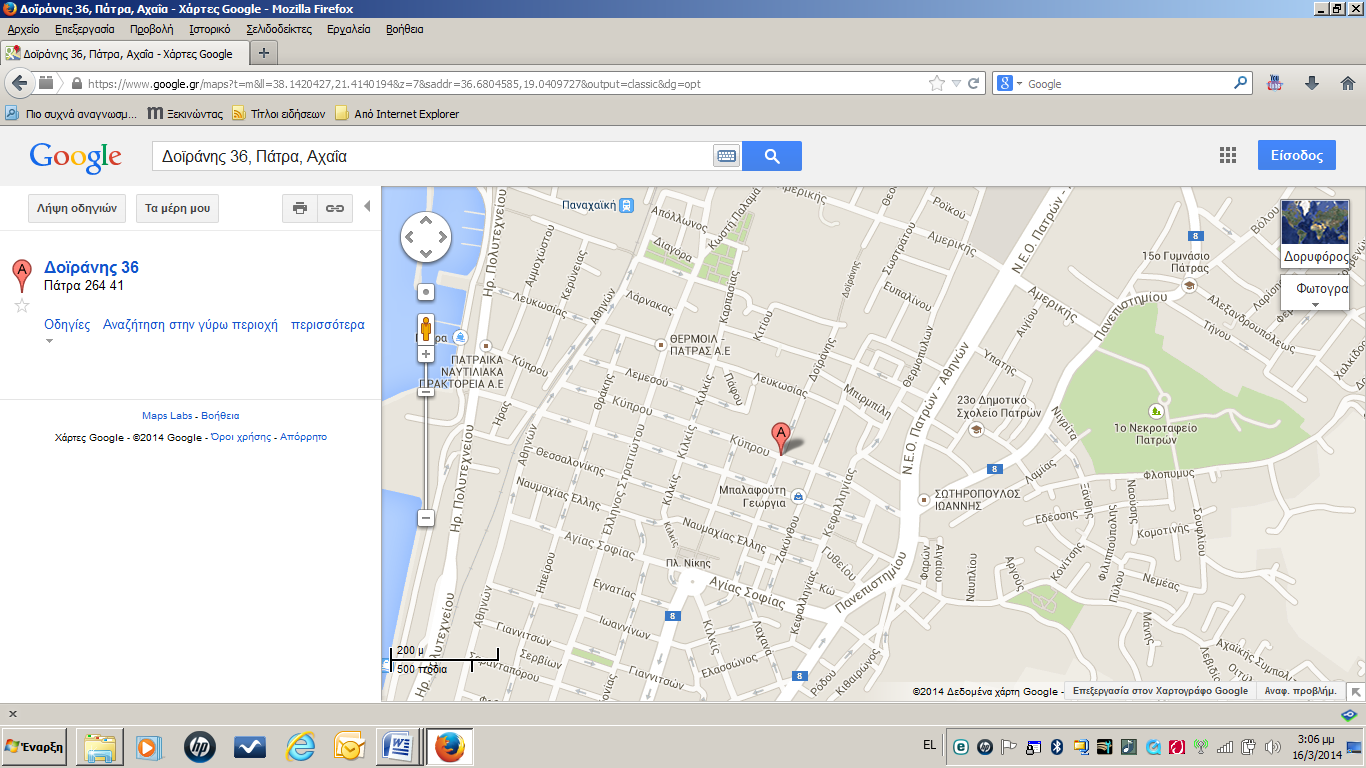 Στο πάνω πλαίσιο δίνω την περιοχή που θέλω να μεταβώ π.χ. Κορίνθου 200, Πάτρα (αντί να πληκτρολογήσω μπορώ να πατήσω πάνω στο εικονίδιο του πληκτρολογίου, δεξιά του πλαισίου κειμένου και να πληκτρολογώ με τη βοήθεια του ποντικιού)Πάνω στο χάρτη βλέπω και σημεία ενδιαφέροντος π.χ. 58ο Δημοτικό Σχολείο Πατρών για τα οποία μπορώ να:Πάρω περισσότερες πληροφορίεςΠάρω οδηγίες για το πώς μπορώ να πάω στο συγκεκριμένο σημείοΚάνω αναζήτηση στην γύρω περιοχήΑποθηκεύσω τη συγκεκριμένη περιοχή στα μέρη μου, εφόσον έχω λογαριασμό στο GoogleΚουμπί Λήψη Οδηγιών: Με το κουμπί αυτό μπορώ να πάρω οδηγίες για το πώς μπορώ να πάω από ένα αρχικό σημείο (σημείο Α) σε ένα τελικό (σημείο Β). Εδώ υπάρχουν οι εξής δυνατότητες:Μπορώ να καθορίσω τον τρόπο μετακίνησης (με αυτοκίνητο, με δημόσια συγκοινωνία, πορεία (με τα πόδια))Μπορώ να προσθέσω επιπλέον προορισμούς και να δημιουργήσω ένα ταξίδι με ενδιάμεσες στάσειςΝα αντιστρέψω τη διαδρομή, άρα και τις οδηγίες μετακίνησηςΝα επιλέξω διαδρομές μετακίνησης αποφεύγοντας συγκεκριμένες επιλογές π.χ. διόδιαΝα επιλέξω από τα αποτελέσματα των οδηγιών κατεύθυνσης, εναλλακτικές διαδρομέςΜπορώ να δω τη διαδρομή και σε τρισδιάστατη προβολήΜπορώ να εκτυπώσω τις οδηγίες κατεύθυνσηςΜπορώ να δημιουργήσω υπερσύνδεσμο (link) για την περιοχή του χάρτη που βλέπω και να τον επισυνάψω σε ένα μήνυμα e-mail ή στο WordΜπορώ να αντιγράψω τον κατάλληλο κώδικα για να ενσωματωθεί ο χάρτης σε κάποια δικιά μου ιστοσελίδαΜπορώ να υπολογίσω το κόστος κατανάλωσης καυσίμων σε € για μία διαδρομήΜέσα στο χάρτη υπάρχουν εικονίδια γνωστά και από την εφαρμογή Google Earth:Μετακίνηση προς οποιαδήποτε κατεύθυνσηΕργαλείο Street ViewΕργαλείο ζουμαρίσματοςΜπορώ να γυρίσω επίσης σε προβολή:Google EarthΧάρτη GoogleΔορυφόρουΤέλος έχω τη δυνατότητα εμφάνισης/απόκρυψηςΦωτογραφιώνΠληροφοριών καιρούΠληροφοριών εδάφουςΟδηγιών κατεύθυνσης